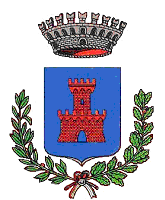 COMUNE DI VERNIO                           Provincia di PratoMODULO PRESENTAZIONE RECLAMI TARICODICE UTENTE/ _________________________Il/La sottoscritto/a Cognome _____________________________ Nome _____________________________Nato/a a ________________________________________ il ______________________________________Residente nel Comune di _________________________ Via _______________________ n. _____ int. ____Codice Fiscale ________________________________________ Tel. _______________________________E-mail ______________________________________________ .Consapevole che in caso vengano accertate false dichiarazioni (artt. 75 e 76 del T.U. 28/12/2000 n. 445) verranno applicate le sanzioni previste dal codice penale e dalle leggi speciali in materia e la decorrenza del beneficio ottenuto sulla base della dichiarazione non veritiera.OGGETTO DELLA SEGNALAZIONE:___________________________________________________________________________________________________________________________________________________________________________________________________________________________________________________________________________________________________________________________________________________________ I dati forniti verranno utilizzati in ottemperanza all’art. 13 del Regolamento UE n.679/2016 General Data Protection Regulation (“GDPR”). Il sottoscritto dichiara che i dati e le notizie soprascritte sono conformi a verità. Il sottoscritto dichiara di essere informato ai sensi e per gli effetti di cui all’art.13 D.Lgs. n.196/2003, che i dati personali raccolti saranno trattati, con strumenti cartacei e con strumenti informatici, esclusivamente nell’ambito del procedimento per il quale la presente dichiarazione viene resa.    Reg. UE 2016/679: i dati richiesti per l’istruttoria e le verifiche necessarie. Titolare del trattamento è il Comune di Vernio, Responsabile del Trattamento è Dott. Guido Paratico. Per l’informativa dettagliata consultare il sito http://www.comune.vernio.po.it/bacheca/privacy.                                                                                                                                                                         Esprimo il mio Consenso al Trattamento □Data presentazione ______________________            Firma del richiedente _____________________________MODALITA’ DI PRESENTAZIONETARIpresso l’ufficio Tributi in Piazza del Comune, 59024 Vernio;tramite P.E.C. (posta elettronica certificata) a comune.vernio@postacert.toscana.ittramite Mail: ufficiotributi@comune.vernio.po.itSpedizione postale con RACCOMADATA A/R all’indirizzo Piazza del Comune, 20 59024 VernioPer qualsiasi ulteriore informazione può essere richiesta al numero telefonico 0574-931040/41 dalle ore 11,00 alle 13,00 oppure scrivendo all’email:ufficiotributi@comune.vernio.po.it